ΕΝΤΥΠΟ ΟΙΚΟΝΟΜΙΚΗΣ ΠΡΟΣΦΟΡΑΣΣτα πλαίσια του συνοπτικού διαγωνισμού για την υπηρεσία που αναφέρεται παραπάνω  , σας υποβάλλω την παρακάτω προσφορά στο τυποποιημένο έντυπο της Υπηρεσίας για λογαριασμό της επιχείρησης µε την επωνυµία ………………………………………………………, µε έδρα……………………………………………,οδός……………………………………………………., αριθµός ……, ΑΦΜ……………………., ∆.Ο.Υ…………………………,τηλέφωνο ………………………, και ηλεκτρ. ταχυδρομείο ………………………………………………………………. Ο χρόνος ισχύος της προσφοράς είναι………………………………………………………..  Ο εκπρόσωπος της επιχείρησης(σφραγίδα & υπογραφή)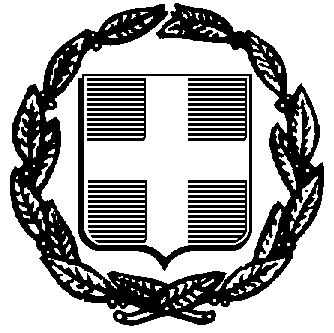 ΥΠΗΡΕΣΙΑ:  	¨ Επισκευή  και προμήθεια ανταλλακτικών ηλεκτρομηχανολογικών εγκαταστάσεων γεωτρήσεων άρδευσης ¨         ΕΛΛΗΝΙΚΗ ΔΗΜΟΚΡΑΤΙΑ       ΕΛΛΗΝΙΚΗ ΔΗΜΟΚΡΑΤΙΑ       ΕΛΛΗΝΙΚΗ ΔΗΜΟΚΡΑΤΙΑ       ΔΗΜΟΣ ΗΡΑΚΛΕΙΟΥ          ΔΗΜΟΣ ΗΡΑΚΛΕΙΟΥ          ΔΗΜΟΣ ΗΡΑΚΛΕΙΟΥ          Δ/ΝΣΗ ΤΕΧΝΙΚΩΝ ΕΡΓΩΝ ΚΑΙ ΜΕΛΕΤΩΝ       Δ/ΝΣΗ ΤΕΧΝΙΚΩΝ ΕΡΓΩΝ ΚΑΙ ΜΕΛΕΤΩΝ       Δ/ΝΣΗ ΤΕΧΝΙΚΩΝ ΕΡΓΩΝ ΚΑΙ ΜΕΛΕΤΩΝ ΤΜΗΜΑ ΥΔΡΑΥΛΙΚΩΝ ΚΑΙ    ΕΓΓΕΙΟΒΕΛΤΙΩΤΙΚΩΝ ΕΡΓΩΝ ΤΜΗΜΑ ΥΔΡΑΥΛΙΚΩΝ ΚΑΙ    ΕΓΓΕΙΟΒΕΛΤΙΩΤΙΚΩΝ ΕΡΓΩΝΟΜΑ∆Α Α: ΑΝΤΑΛΛΑΚΤΙΚΑ - ΥΛΙΚΑΕΚΤΙΜΩΜΕΝΗ∆ΑΠΑΝΗΕΚΠΤΩΣΗ (%)ΑριθµΕΚΠΤΩΣΗ (%)ολογράφωςΤΙΜΗ ΠΡΟΣΦΟΡΑΣΣε ευρώ (€)αριθµητικώςΑ.1 –Α.6Προμήθεια  αντλιών και Ανταλλακτικά αντλιών 42122400-610.750 €Α.7 –Α.17Προμήθεια Ηλεκτροκινητήρων και  Ανταλλακτικά Ηλεκτροκινητήρων31110000-010.000 €Α.18Χαλύβδινες σωλήνες γεωτρήσεων44165200-62.000 €Α.19Καλώδια γεωτρήσεων  & σωλήνες προστασίας( σπιράλ) 443210001.000 €Α.20Πίνακες - Ηλεκτρολογικό υλικό – εξοπλισμός πινάκων31211100-98.422,58 €Α.21Γείωση –  αντικεραυνική προστασία31600000-2150 €ΣΥΝΟΛΟ ΟΜΑ∆ΑΣ Α32.322,58 €ΟΜΑ∆Α Β: ΕΡΓΑΣΙΕΣΒ.1,Β.2Εργασίες συναρμολόγησης – αποσυναρμολόγησης  & επισκευής αντλητικών συγκροτημάτων51100000-318.000 €ΣΥΝΟΛΟ ΟΜΑ∆ΑΣ Β8.000 €ΣΥΝΟΛΙΚΗ ΕΚΠΤΩΣΗΣΥΝΟΛΙΚΗ ΕΚΠΤΩΣΗΣΥΝΟΛΙΚΗ ΕΚΠΤΩΣΗΣΥΝΟΛΙΚΗ ΕΚΠΤΩΣΗΣΥΝΟΛΟΠΡΟΣΦΟΡΑΣΓΕΝΙΚΟ ΣΥΝΟΛΟ 40.322,58 €Φ.Π.Α.9.677,42 €∆ΑΠΑΝΗ50.000 €